Unreal Tournament VALKA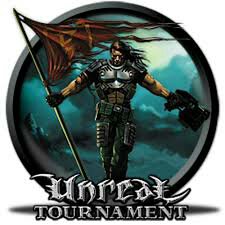 Sacensības! Kura komanda ir labākā Valkā Unreal Tournament spēlē 1999g. versijā (436). (ir iespēja novilkt/lejuplādēt spēles versiju un trenēties te  https://failiem.lv/u/bqenx8ch . (nokopēt, atzipot failu , palaist te  System  sameklēt un atvērt ikoninu  UnrealTournament).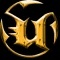 Komandu spēles notiks Valkas kultūras nama lielajā zālē, kā arī tiks atspoguļotas tiešajā uz ekrāna projekcijas.Sakomplektējiet  komandu ar saviem draugiem/draudzenēm un piedalieties. Neviena komanda, kas būs, nav profesionāli spēlētāji. Visa doma ir jautri pavadīt laiku kopā!No jums prasība -izdomāt komandas nosaukumu / saukli.  Aicinām nākt ar saviem portatīvajiem vai stacionārajiem datoriem.Tīkla vadi, sviči, galdi, krēsli un tehniskais atbalsts tiks nodrošināti. Sacensību norise:Komandu spēlē 4 : 4 (Līdz 4 spēlētāji komandā ) Unreal Tournament 1999g. versijā (436).Spēle notiek līdz 2 uzvarām ar katru komandu. Lauka, laika limits 20 min. 5 Flagi (karogi) Capture the flag. Spēļu lauki (Maps). (CTF).  (Face, all wepons) ; (Face II, all wepons) Rezerve = ( Comand, Eternal Cave, November all wepons =  Rezerve), ja notiek neizskaidrojamais.Spēles žūrijas/komisijas vērtētāji: 1. Mārtiņš Pormeisters (Atriebējs.Lv)    Pasākuma vadītājs/organizētājs (Spēlētājs).2. Andris Niklāvičs (Valkas Putns (VP))   Tehniskais atbalsts, komentētājs, operators, (Spēlētājs).3. Objektivitātes nolūkā tiks pieaicināta neitrāla persona no malas (Māris Žigats).Tiks vērtēts komandu prasmes (skils) un tā rezultāts ar katru komandu, un uzvaru pār pretinieka komandu, punktu skaits (flagi), un atlikušais laika limits.Pasākuma laikā tiks nodrošināta tīkla spēle starp spēlētājiem, kuri vēlas iesildīties un uzasināt savas prasmes, pirms (rokas trīci un iekšējo uztraukumu sacensību kaikā) kad izskanēs signāls 9.....3.2.1. ? !  Tiks nodrošināta iespēja sekot tiešajā, (spectator)  spēlētājam kuriem tas interesēs, dueļa sacenšanās laikā ar savu PC vai savu SC kompi, dzelzi!!Pasākuma laikā aizliegts:Ienest, lietot alkaholiskos dzērienus, apreibinoši psihatropās, narkotiskās vielas, kā arī atrasties to iespaidā/ietekmē.Spēles laikā aizliegts: žargoniski nepiedienīgi izteikties, uzvesties, kā arī aizskart citus spēlētājus, kā verbāli, tā arī fiziski Kontakti: M.Pormeisters mob: 28352264